院址变迁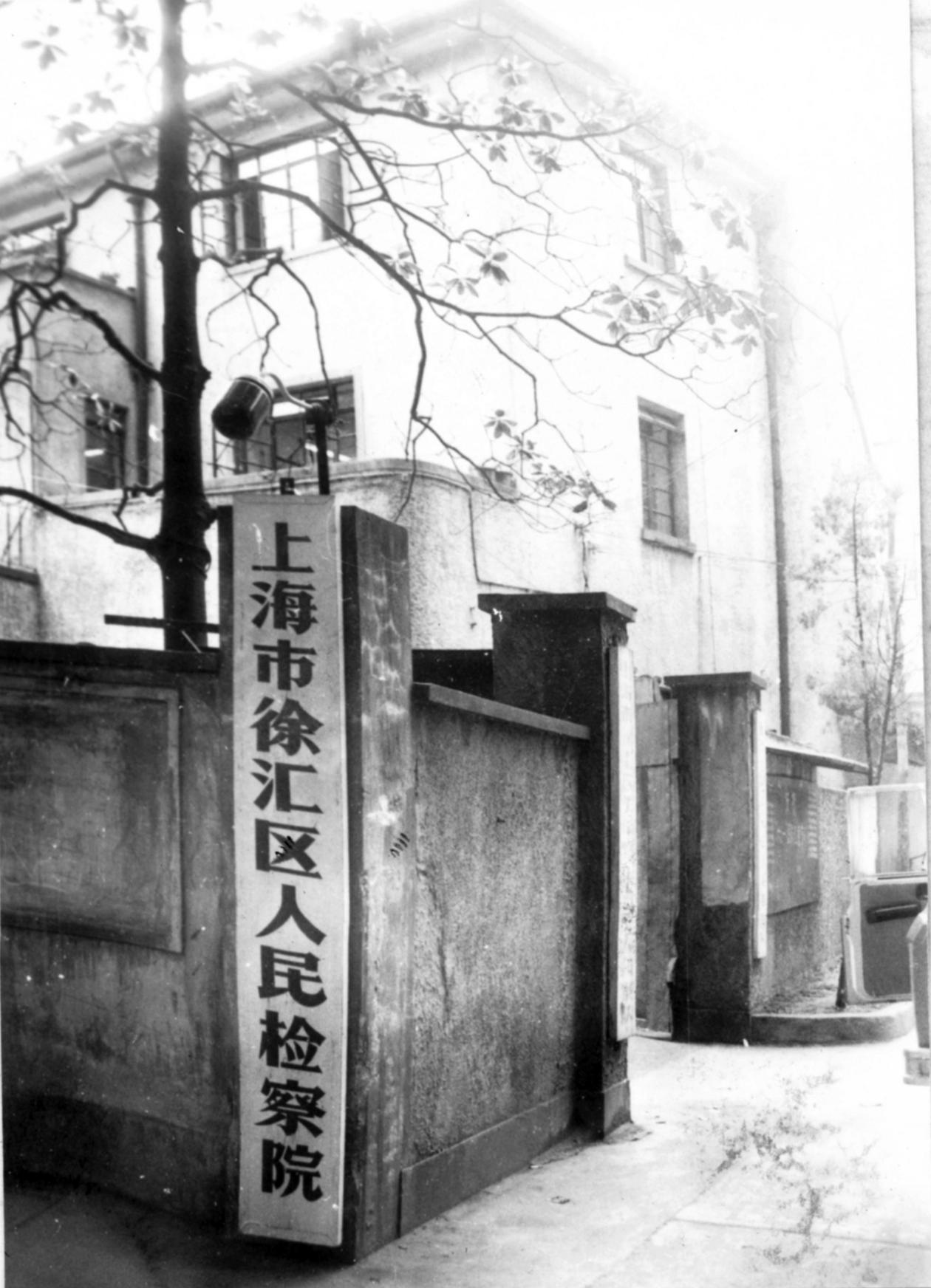 1955年9月－1956年2月    衡山路696弄1号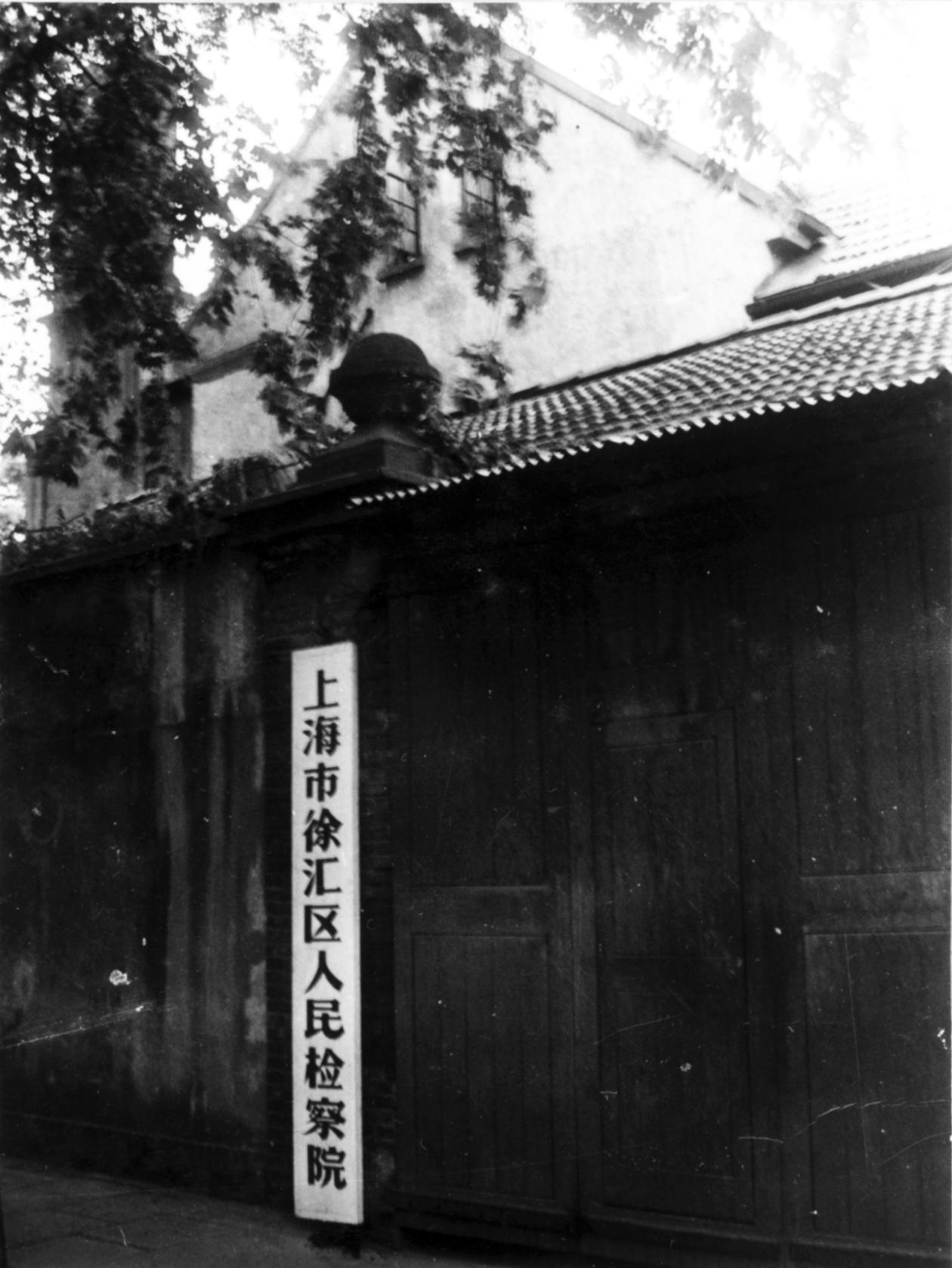 1956年2月－1956年3月    宝庆路10号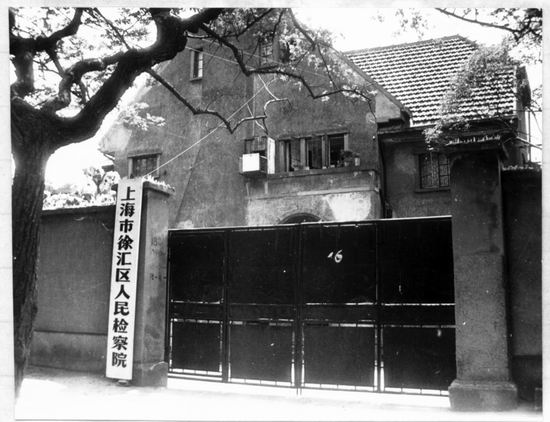 1956年3月－1958年8月    乌鲁木齐南路182号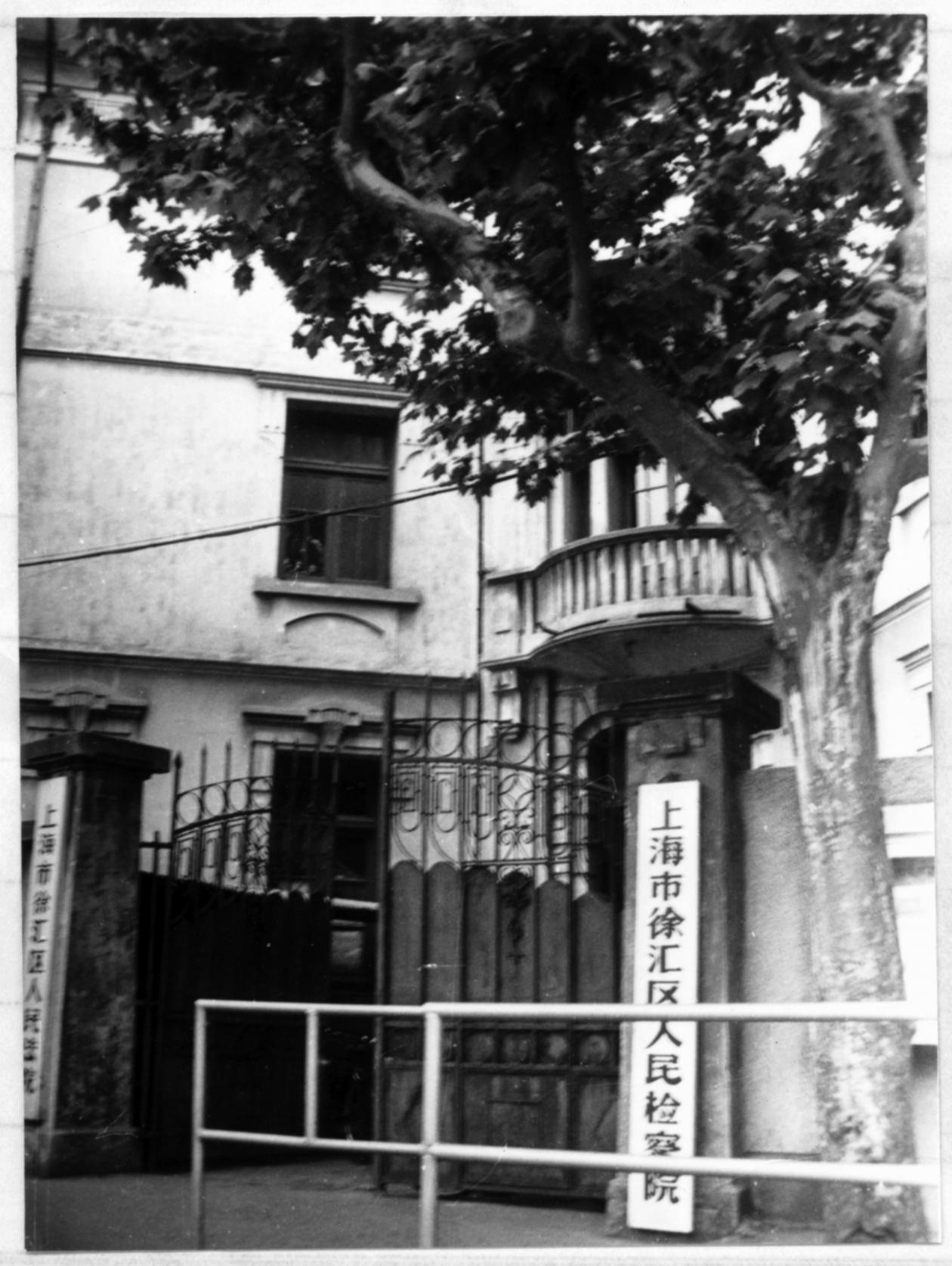 1958年8月－1968年7月    淮海中路1325号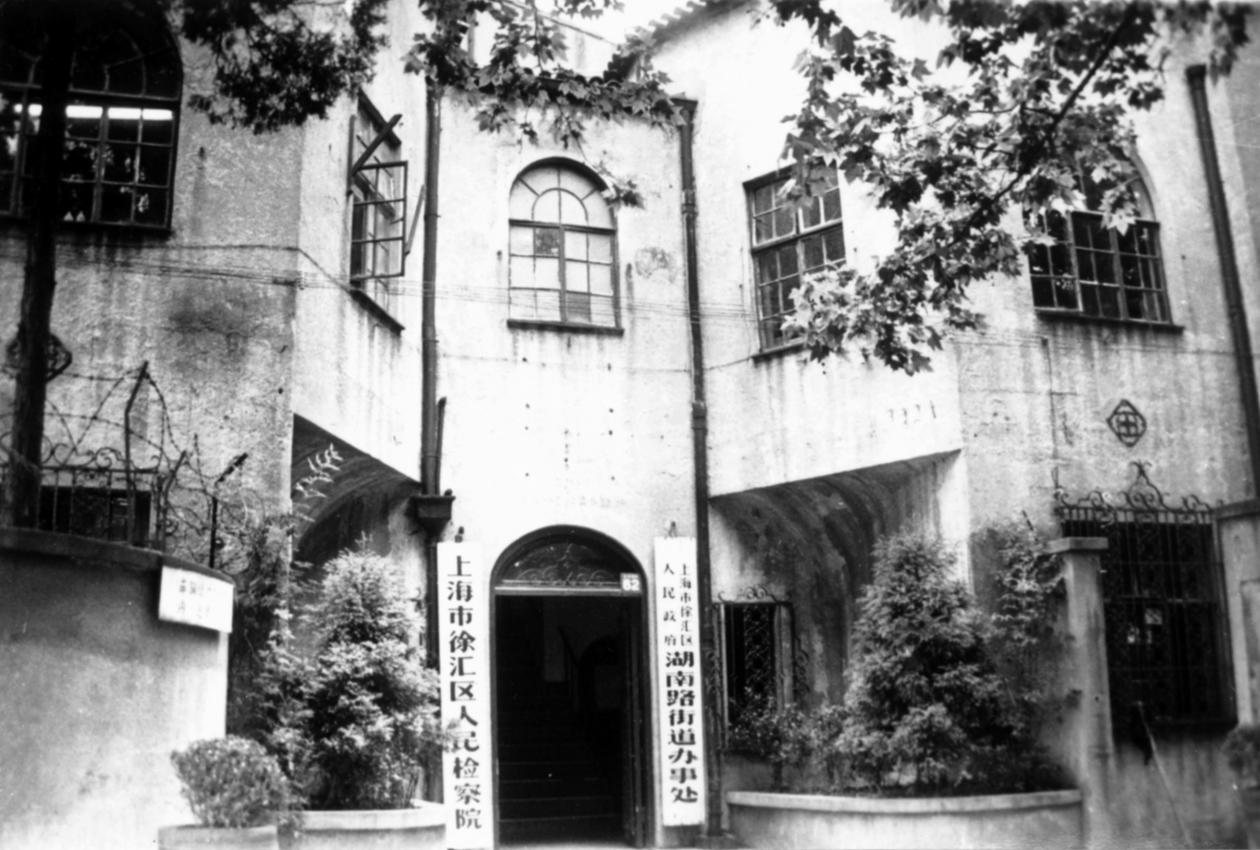 1979年1月—1984年5月    复兴西路62号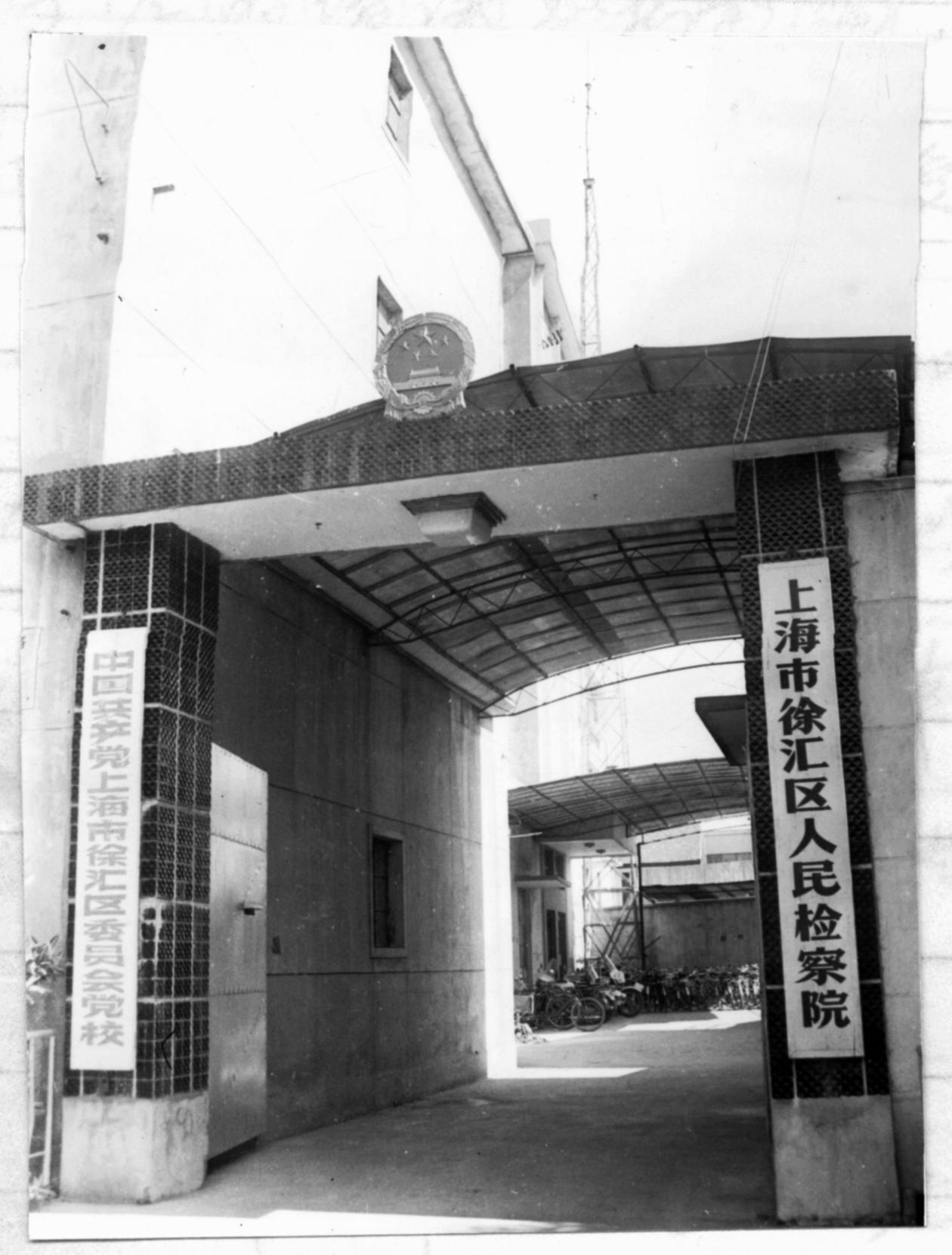 1984年5月—1998年2月    南丹路60号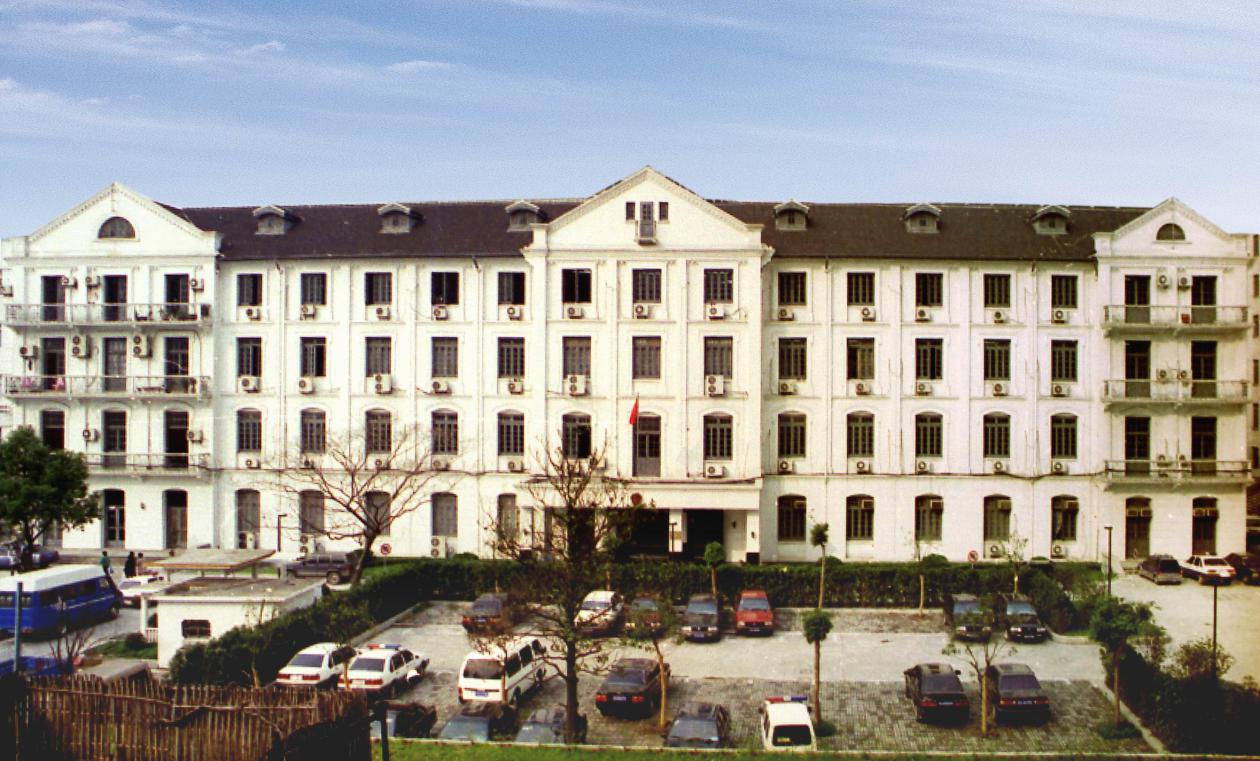 1998年2月—2012年5月   南丹路40号
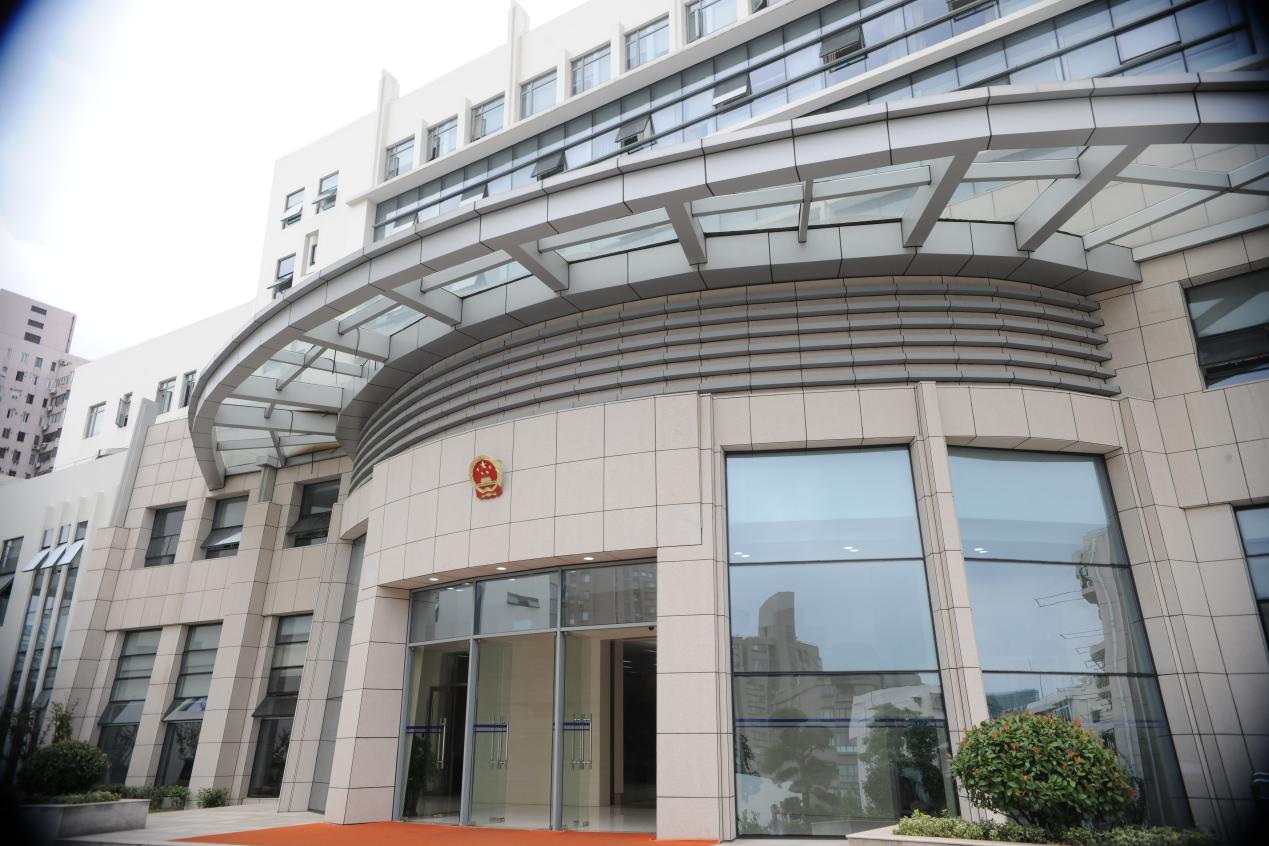 2012年5月—至今        浦北路268号